Nomor	:  .........................................................Lampiran	: 1 (satu) GabungPerihal	: Permohonan SK Kerja PraktekYth: Wakil Dekan I	Fakultas Teknik Universitas UNTIDAR	di MagelangDengan hormat,Menindaklanjuti Surat Permohonan Kerja Praktek Nomor;............................................, tanggal/bulan/tahun,......................................................., berdasarkan hasil penilaian dapat dilanjutkan, dengan ini atas nama Ketua Jurusan Teknik Sipil dengan hormat kami mohon dapat dibuatkan SK Kerja Praktek untuk mahasiswa:	Nama	: ..............................................................	NIM	: ..............................................................Lokasi Kerja Praktek yang disetujui:		................................................................................................................................		.................................................................................................................................		.................................................................................................................................Terhitung mulai: ................................................... s/d ..........................................................Demikian kami sampaikan atas perhatian dan kerja samanya kami ucapkan terima kasih.Magelang,..................................20.....Tembusan;Ka.sub Bagian AkademikArsip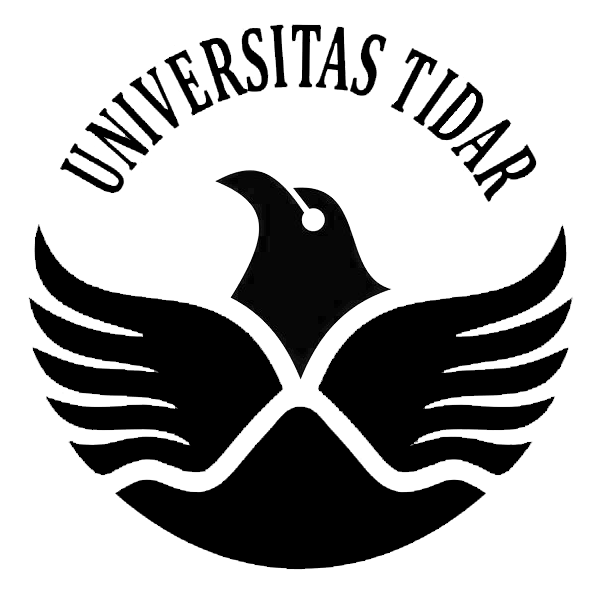 KEMENTERIAN RISET, TEKNOLOGI, DAN PENDIDIKAN TINGGIUNIVERSITAS TIDARFAKULTAS TEKNIKJURUSAN TEKNIK SIPILAlamat : Jalan Kapten Suparman 39 Magelang 56116Telp. (0293) 364113  Fax. (0293) 362438 Laman : www.untidar.ac.id  Surel : tekniksipil@untidar.ac.id Sekretaris Jurusan, (Woro Partini  Maryunani,ST.MT ) NIP :  